LEONE FILM GROUP E RAI CINEMApresentanoun film deiFRATELLI FARRELLYJIM CARREY                     JEFF DANIELS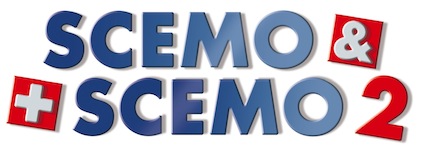 Una produzione UNIVERSAL PICTURES e RED GRANITE PICTURESIn associazione con NEW LINE CINEMAUna produzione CONUNDRUM ENTERTAINMENT/ CHARLES B. WESSLER Una produzione RIZA AZIZ e JOEY McFARLANDROB RIGGLELAURIE HOLDEN RACHEL MELVINeKATHLEEN TURNERBasato sui personaggi creati da BENNETT YELLIN & PETER FARRELLY & BOBBY FARRELLYDistribuzione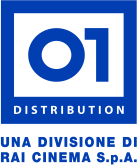 Durata: 110’Uscita: 3 dicembre 2014I materiali sono disponibili sul sito www.01distribution.itMedia partner: Rai Cinema Channel - www.raicinemachannel.itCAST ARTISTICOLloyd 							Jim Carrey Harry  							Jeff DanielsTravis / Capitano Lippincott 				Rob Riggle Adele 	 						Laurie HoldenPenny 	 						Rachel MelvinDr. Pinchelow						Steve TomDr. Meldmann						Don LakeMs. Sourpuss						Patricia FrenchFraida 	 						Kathleen Turner Ice Pick							Bill MurrayCAST TECNICORegia 							Peter Farrelly e Bobby FarrellySceneggiatura 						Sean Anders & John MorrisPeter & Bobby FarrellyBennnett Yellin & Mike CerroneBasato sui personaggi creati da				Bennnett YellinPeter & Bobby FarrellyDirettore della fotografia 					Matthew F. Leonetti, ASCScenografia 							Aaron Osborne 	Montaggio 							Steven Rasch, ACE	Musica 							Empire of the Sun	Costumi 							Karen Patch	Casting 				          		Rick Montgomery, CSAProduttori 							Charles B.Wessler, Bradley Thomas,Bobby Farrelly, Peter FarrellyRiza Aziz, Joey McFarland					      Produttori Esecutivi	        				Brad Krevoy, Steve Stabler,Marc S. Fischer, David Koplan,Danny Dimbort, Christian MercuriCo-Produttore                                			J.B. RogersProduttori Associati					Ellen Dumouchel, Linda HillJIM CARREY e JEFF DANIELS rivestono i panni dei leggendari Lloyd Christmas e Harry Dunne nel sequel del grande successo cinematografico che ha rappresentato al meglio e trasformato in cult la “commedia fisica” americana: Scemo & più scemo 2.  I  registi del film, i fratelli PETER e BOBBY FARRELLY, presentano le nuove avventure di  Lloyd e Harry, che stavolta saranno impegnati in un  viaggio alla ricerca di una figlia che Harry non sapeva di avere.Sono trascorsi esattamente 20 anni da quando abbiamo lasciato Lloyd e Harry che si rincorrevano alla fine del primo film,  e ora tutto è cambiato, a parte la loro idiozia. Quando Harry, che ha bisogno di un trapianto di rene, scopre di avere una figlia di cui ignorava l’esistenza, scuote Lloyd dallo stato di totale apatia in cui è precipitato dopo essere stato lasciato da Mary, e si mette in viaggio insieme a lui, per riuscire a trovare la ragazza che forse potrà aiutarlo. Partendo dalla clinica in cui vivono, e attraversando il Paese a bordo di un folle mezzo di trasporto, arriveranno a un summit in cui partecipano alcune delle persone più intelligenti del mondo.  Bè, fino a quando non arrivano loro…Affiancano  Carrey e Daniels in questo attesissimo sequel,  la leggendaria KATHLEEN TURNER (Io & Marley,  All’inseguimento della pietra verde) nel ruolo di Fraida Felcher, l’ex fidanzata di Harry che gli suggerirà dove poter trovare la figlia perduta; RACHEL MELVIN (My Funny Valentine, la serie TV Days of Our Lives) nella parte di Penny, la figlia presunta di Harry che costituisce la risposta alle sue preghiere; LAURIE HOLDEN (la serie TV The Walking Dead e Silent Hill) nel ruolo di Adele Pinchelow e STEVE TOM (la serie TV Major Crimes, Sette anime) nella parte del Dr. Pinchelow, i genitori adottivi di Penny, che l’hanno mandata in gita nel sudovest del paese; e ROB RIGGLE (Una notte da leoni, 21 Jump Street), che incarna sia Travis, il giardiniere complottista della coppia,  che Captain Lippincott, il fratello gemello di Travis, disposto a tutto pur di evitare che Lloyd e Harry escano vivi da El Paso (“la città che, secondo loro,  deve il suo nome alla famosa salsa di fagioli!”).I fratelli Farrelly hanno assemblato una troupe di tutto rispetto per realizzare questa commedia: il direttore della fotografia MATTHEW F. LEONETTI (I tre marmittoni, L’amore in gioco), lo scenografo AARON OSBORNE (Kiss Kiss Bang Bang,  Mi chiamo Sam), il montatore STEVEN RASCH (le serie TV Curb Your Enthusiasm e  Modern Family) e la costumista KAREN PATCH (School of Rock, I Tenenbaum). La musica originale del film è stata composta dagli EMPIRE OF THE SUN.  Basato sui personaggi creati da BENNETT YELLIN (Scemo &  più scemo, Fratelli per la pelle) e da Peter Farrelly & Bobby Farrelly, Scemo & più scemo 2 è stato scritto da SEAN ANDERS (Come ti spaccio la famiglia, Un tuffo nel passato) e JOHN MORRIS (Come ti spaccio la famiglia, I pinguini di Mr. Popper), e da Peter Farrelly & Bobby Farrelly & Bennett Yellin & MIKE CERRONE (I tre marmittoni, Io, me & Irene).  Il collaboratore di lunga data dei Farrelly,  CHARLES B. WESSLER (Tutti pazzi per Mary, Scemo & più scemo) e BRADLEY THOMAS (Tutti pazzi per Mary, Fratelli per la pelle) producono Scemo & più scemo 2 insieme a Bobby Farrelly e Peter Farrelly,  e a RIZA AZIZ (The Wolf of Wall Street, Horns) e a JOEY MCFARLAND (The Wolf of Wall Street, Friends with Kids) della Red Granite.I produttori esecutivi del film sono BRAD KREVOY, STEVE STABLER, MARC S. FISCHER, DAVID KOPLAN, DANNY DIMBORT e CHRISTIAN MERCURI.  La Universal Pictures distribuisce Scemo & più scemo 2 negli Stati Uniti, Canada e in selezionati territori internazionali.  LA PRODUZIONE“In sella, amico!”Inizia la produzione La vicenda  di Scemo & più scemo, il film del 1994, è piuttosto unica nella storia del cinema: con i suoi quasi 250 milioni di dollari di introiti globali è diventato un  trionfo indiscusso, e viene ancora spesso considerato un ‘cult’. La commedia è diventata immediatamente una presenza costante fra i video da collezione e in TV, generando un seguito di fan sia fra il pubblico che l’aveva vista al cinema, sia fra gli spettatori della generazione successiva che non si stancano mai di ascoltare e citare le battute intramontabili dei due sempliciotti amici per la pelle.Nonostante la squadra creativa del film avesse da subito considerato e valutato l’idea di un nuovo capitolo interpretato dai due improbabili eroi, ci sono voluti anni prima che le stelle fossero propizie alla produzione di un nuovo sequel.Da parte sua, Jeff  Daniels reagiva al successo del primo film  alternando momenti di sconcerto ad altri di ostentata disinvoltura. “Scemo &  più scemo non era un film per tutti, eppure tutti lo hanno visto”, afferma Daniels.  “Quando abbiamo fatto quel film, pensavamo che sarebbe piaciuto soprattutto ai ragazzini di 14 anni, ma chi avrebbe mai immaginato che l’età dei fan sarebbe stata compresa  fra gli 8 e gli 80 anni? A volte incontro uomini d’affari in aeroporto che mi fermano per dirmi che Scemo &  più scemo è il loro film preferito e penso che questo dipenda dal fatto che i Farrelly abbiano saputo mostrare l’innocenza di Lloyd e Harry. Dopo il primo film siamo stati subissati dalle richieste di un sequel”.  Considerando i 20 anni trascorsi,  Daniels riconosce il fatto che lui, Jim Carrey e i  Farrelly sono riusciti a toccare le giuste corde con il primo film. Tuttavia nessuno aveva intenzione di fare un sequel se non fosse arrivata la giusta storia da raccontare.  “Pete e Bobby hanno vinto una scommessa con il primo film”, dice, “ma sanno che oggi l’umorismo è cambiato e si rendono conto di quel che ora può o meno funzionare”. L’idea di un sequel ha iniziato a concretizzarsi qualche anno fa: Carrey si trovava in una stanza d’hotel e stava guardando  il primo film in TV.  “Nel corso degli anni mi era capitato spesso di vedere alcune scene  di  Scemo &  più scemo”, racconta, “ma quella volta ho deciso di guardarlo e mi sono molto divertito, non riuscivo a credere alle cose che avevamo inventato.  Avevamo davvero fatto scintille”. Ultimamente Daniels e Carrey sono spesso stati avvicinati da giovani fan che hanno conosciuto il film tramite i propri genitori.  Dice Carrey: “Lloyd e Harry sono rimasti nel cuore delle persone e anche nel mio,  più di quel che mi sia mai reso conto. È fantastico vedere l’affetto che la gente nutre nei loro confronti. Questi personaggi fanno ormai parte della vita di tutti, quindi non hanno bisogno di alcuna presentazione”.Il produttore Charles B. Wessler, che ha lavorato con i Farrelly per oltre 20 anni, per i loro film Tutti pazzi per Mary,  Fratelli per la pelle e I tre marmittoni, riflette sul motivo per cui il primo film è piaciuto così tanto a tutti: “Uno dei motivi fondamentali per cui la commedia Scemo & più scemo funziona tanto bene è che Lloyd e Harry sono troppo vecchi per essere tanto stupidi, eppure riescono a sopravvivere nel mondo in cui vivono”.  20 anni fa, il socio di produzione di Wessler, Bradley Thomas, si è reso conto di quel che il pubblico di tutto il mondo avrebbe apprezzato rispetto al primo film.  “Quando gli attori lavorano insieme per la prima volta, ci si preoccupa sempre della chimica che si stabilisce fra loro.  Nel caso di Jim e Jeff, sapevamo già che la loro chimica è fantastica. Ero lì durante la prima ripresa, e ho visto come entrambi hanno subito ritrovato Harry e Lloyd”.Peter Farrelly spiega cos’è che ci incuriosisce delle vite di questi personaggi e perché li troviamo tanto divertenti: “Lloyd e Harry sono pieni di joie de vivre, e la gente di tutto il mondo adora il loro spirito. A dispetto del fatto che cerchino costantemente di imbrogliarsi a vicenda, si vogliono bene e ognuno di loro è tutto ciò che l’altro ha. Questo ci apre il cuore nei loro confronti e li rende amabili”. Nel corso degli anni, Peter e Bobby Farrelly hanno parlato dell’idea di un seguito del film, ma sono sempre stati chiari su una cosa: non avrebbero mai fatto un sequel a meno che non fossero stati in grado di assicurare un copione perfetto.  E se, per tutte le persone coinvolte, 20 anni sembravano un giusto lasso di tempo per un sequel, d’altra parte i filmmaker erano ben consapevoli degli ingredienti che avevano fatto amare così tanto il primo film….e non volevano rovinarne il ricordo ai fan.Peter Farrelly ha contattato Bennett Yellin, già collaboratore alla regia durante il primo film, e gli ha parlato di una trama in cui Harry e Lloyd si mettono in cerca della figlia che Harry non ha mai conosciuto, e  che potrebbe dargli il rene di cui ha bisogno.  Insieme a Sean Anders & John Morris, che hanno scritto il recente film di Carrey,  I pinguini di Mr. Popper, e a Mike Cerrone, con cui i fratelli registi avevano collaborato in Io, me & Irene e I tre marmittoni, la storia di questa “rimpatriata” ha iniziato  a prendere forma.  La squadra del film, guidata dai produttori Wessler e Thomas, si è ritrovata ed è partita a tutta birra.I Farrelly hanno creato la premessa per consentire a Carrey e a Daniels di fare il loro meglio: la storia doveva riprendere a distanza di 20 anni e i due protagonisti dovevano essere due uomini di mezza età, stupidi come prima.  “Dopo quello che Jim e Jeff hanno fatto nel primo film, sapevamo che le aspettative erano alte e abbiamo lavorato a lungo sul copione; abbiamo chiamato i nostri amici per aiutarci, e abbiamo anche lavorato con Jim”, racconta Bobby Farrelly.  “L’elemento chiave è rendersi conto che Lloyd e Harry sono ancora due persone dal cuore d’oro. Ma dall’ultima volta che li abbiamo visti, non c’è stata alcuna crescita mentale, nessuna evoluzione. Per fortuna però sono ancora uniti e questo li aiuta ad andare avanti”.Carrey racconta la fase della pre-produzione: “Pete e Bob sono una squadra fantastica e non  ricordavo quanto fosse divertente stare con loro, come ad esempio quando ci siamo ritrovati per ragionare sul copione. Ci siamo detti:  ‘Perché non lo facciamo più spesso?  È davvero fantastico!’”. Yellin, che torna a lavorare al sequel dopo aver già collaborato alla scrittura del primo film, offre un’analogia piuttosto appropriata: “Come accade con il vino, con i sottaceti e con il formaggio, anche questo film ha dovuto ‘sedimentare’ per un certo periodo di tempo. La quantità di tempo impiegata per sviluppare e scrivere il progetto è stata a nostro favore”.I dirigenti della Red Granite Pictures, Riza Aziz e Joey McFarland, hanno apprezzato ciò che hanno visto durante lo sviluppo del film,  e hanno capito che sarebbe stata una grande opportunità per realizzare una commedia classica. Hanno collaborato con la squadra di produzione sia  a livello fisico che creativo. Mentre la prima commedia è stata distribuita dalla New Line Cinema, “Scemo & più scemo 2” è stato realizzato con la Universal Pictures conservando il DNA del primo film, ma i Farrelly hanno aggiunto varie scene che esaltano l’idea di base”, spiega Aziz.  “Non intendiamo far credere al pubblico che siamo ancora nel 1994.  Il film riflette la realtà e cioè che sono trascorsi 20 anni”.Il produttore McFarland apprezza i riferimenti del film agli elementi che hanno reso i due protagonisti tanto popolari e divertenti.  “Harry e Lloyd sono politicamente scorretti, goffi e obiettivamente stupidi”, dice, “ma tutto questo è sostenuto dalla loro totale innocenza, proprio perché non ci arrivano più di tanto”.  La squadra della produzione non era interessata a superare il primo film; intendeva rendergli omaggio, restando leale al suo contenuto e alle schiere di fan.  Questo significa che i Farrelly avrebbero impiegato di più a sviluppare il copione.  “Sapevamo di doverlo rendere speciale”, dice Bobby Farrelly.  E Carrey è stato completamente a suo agio, sfoderando la sua inesauribile energia comica,  assai apprezzata dagli scrittori comici.  “ Jim non è mai soddisfatto.  Cammina su e giù sul set immerso nei suoi pensieri, cercando di capire come fare per ottenere il massimo risultato”.Carrey afferma a proposito della sua energia: “La mia etica professionale è legata al mio desiderio assoluto di creare qualcosa di interessante in ogni singola scena. Ho molti ‘compagni di merende’ in questo mio atteggiamento, in particolare Pete e Bob, che sono due persone davvero particolari.  Sono i leader più strambi che si possano avere, ma sono  gentili e tranquilli con tutti”.Carrey si è trovato benissimo con Daniels, che ha un metodo tutto suo per creare la logica di un personaggio che in effetti ne è privo.  “Seguo sempre Jim, e la sua brillante mente comica, e lo stesso accade a Lloyd e a Harry.  Harry è sempre mezzo secondo dietro Lloyd, e funziona benissimo”, osserva Daniels.  “Abbiamo creato la chimica fra i personaggi e l’amicizia esiste anche dietro le quinte perché c’è una reale simpatia fra noi, e questo trapela sullo schermo”.L’ammirazione di Jim nei confronti di Daniels assomiglia a quella che di solito tutti nutrono per lui. Osserva: “Jeff  si dedica completamente al suo personaggio. Non ha paura di osare. Questo è importante, perché in un film del genere, più che la trama, quel che conta è il modo in cui le cose accadono e come vengono rese, affinché il pubblico possa dire: ‘Non riesco a credere a ciò che vedo!’”Premi Nobel e feticisti dei piedi :Il cast dei non protagonistiAl di là del perenne fascino dei due protagonisti, i Farrelly volevano arricchire la commedia con alcuni personaggi che non fossero delle semplici “spalle” dei buffoni Lloyd e di Harry. Nel primo film c’era solo un riferimento passeggero a  Fraida Felcher, ma in Scemo & più scemo 2 “la bella pollastrella di Cranston” è incarnata dall’attrice nominata all’Academy Award® Kathleen Turner. Infatti si può dire che il copione abbia scovato la Turner ancor prima che i Farrelly la contattassero per la parte. “Qualcuno mi ha detto che nel copione c’era un personaggio che veniva descritto come ‘Kathleen Turner vestita in modo casual.’ E ovviamente ho pensato: ‘Bé, credo proprio di essere in grado di interpretare una ‘Kathleen Turner vestita in modo casual’, perciò mi sono rivolta al mio agente”, racconta ridendo l’attrice.  “Nel film recito insieme a Lloyd e Harry, e non sono tanto la loro “spalla”, quanto l’unica àncora di normalità del film”. Peter Farrelly parla a nome di tutta la produzione quando dichiara di essere stato onorato dalla presenza di un’attrice del suo calibro nel film.  “Vedrete Kathleen Turner come non l’avete mai vista.  Si è immedesimata nel ruolo in modo estremamente coraggioso e spiritoso”,  afferma con entusiasmo.  “Onestamente, quando abbiamo scritto il copione, non pensavamo che avrebbe mai accettato, ma avevamo voluto fornire un indizio visivo accostando il personaggio femminile a Kathleen Turner. E siamo rimasti sconvolti quando abbiamo scoperto che Kathleen era d’accordo nel recitare la parte”.Scemo & più scemo 2 ha avuto il merito di riunire Carrey e Turner, che non lavoravano insieme da quasi 30 anni, e cioè dalla produzione di Peggy Sue si è sposata.  “Ero elettrizzato all’idea di fare il film”, dice Carrey.  “Anche se io e Jeff lavoriamo in modo diverso rispetto alla maggior parte degli attori, lei si è unita al gruppo con entusiasmo”.“Kathleen è un’icona  del cinema americano”, dichiara Daniels.  “Ed eccoci lì davanti a lei, a fare gli scemi!  Sono stato particolarmente orgoglioso della scena del funerale in cui lei scoppia a ridere davanti alla macchina da presa. Quella è stata una vittoria personale”. L’attore comico Rob Riggle è stato scritturato nel film, nel duplice ruolo dei due fratelli gemelli cattivi Travis e Captain Lippincott.  “Nessuno dei due fratelli è un bravo ragazzo, ma è proprio questa la cosa divertente”, dice Riggle.  “Onestamente avrei fatto qualsiasi cosa  che mi avessero chiesto Pete e Bobby.  Scemo & più scemo fa parte del patrimonio americano.  È un film citato da tutti, quindi è stata un’esperienza speciale farne parte”.Riggle ha un ricordo indelebile della prima volta in cui ha lavorato con Carrey e Daniels.  “Stavamo girando una scena in cui guidavamo la macchina e pensavo fra me: ‘Sto recitando  con Jim e Jeff…!’” , racconta l’attore.  “E’ stato un momento pazzesco ma ci sono volute un paio di riprese per ritrovare la concentrazione e terminare la scena”. “Rob ha un talento naturale, perché è dotato di una simpatia innata che non si può né sviluppare né insegnare”, afferma Bobby Farrelly.  “I  Lippincott non sono buoni ma grazie a  Rob, non risultano del tutto odiosi”.Entrambi i Lippincott sono inesorabilmente legati ad Adele Pinchelow, interpretata da Laurie Holden.  Nota soprattutto al pubblico per il suo ruolo della prepotente Andrea in The Walking Dead, lei, come la Turner, aveva già recitato con Carrey, nel film The Majestic.  “E’ stato divertente interpretare Adele, ma anche lei ha una predilezione per alcune sciocche attività di vaga natura sessuale”, ride Holden.  “E’ molto…colorata”.Peter Farrelly e i suoi figli sono grandi fan di The Walking Dead, quindi conosceva bene il lavoro di Holden. Tuttavia l’attrice non è stata subito disponibile per il film.  “Non è stato facile trovare qualcuno per questo ruolo”, spiega, “e non avevamo le idee chiare fino a quando Laurie non ci ha ricontattato per dirci che avrebbe accettato. Di solito facciamo sempre le audizioni, ma in questo caso abbiamo fatto un’eccezione”.Le scene del film con Holden e Riggle non si dimenticheranno tanto facilmente.  “Abbiamo condiviso un livello di intimità che la maggior parte della gente non conosce… e meno male!”, ride Holden. Riggle, d’altra parte, non ha scrupoli nel rivelare i dettagli di questa intimità: “Si è messa in bocca il mio piede”, racconta.  “Ci è valuto tanto impegno e anche tanto coraggio!”Penny, la potenziale donatrice di un rene, è sicuramente la figlia biologica di Fraida, tuttavia l’identità del padre non è ancora certa. La ragazza non brilla certo per intelligenza, quindi la lista dei presunti padri si restringe a due.  Rachel Melvin interpreta la più ottusa della famiglia Pinchelow. Melvin è stata scritturata dopo aver conosciuto il direttore del casting RICK MONTGOMERY durante le riprese di una pubblicità a Los Angeles.  “Mi ha detto: ‘Ho qualcos’altro che farebbe al caso tuo’”, racconta l’attrice.  “Ti piacerebbe fare un’audizione per il film dei fratelli Farrelly  Scemo & più scemo 2?  Mi sembri naturalmente comica e molto disinvolta, e penso che gli piaceresti’.  Non avevo idea di quel che volesse dire, e così ho pensato di essere destinata a fare questa parte”.Per prepararsi al ruolo,  Melvin si è limitata a guardare il primo film per comprendere l’essenza di Lloyd e Harry.  “I miei genitori adoravano Scemo &  più scemo, e personalmente la scena che preferisco è il finale, con le ragazze di Hawaiian Tropic”.Daniels si è messo a disposizione dei suoi colleghi. Dichiara: “Nel primo film non abbiamo solo generato un sacco di risate ma abbiamo anche suggerito agli attori cosa fare per sembrare stupidi”.  Fa una pausa e dice: “E in questo film lo abbiamo fatto di nuovo”.Completano il cast:  STEVE TOM di Major Crimes nei panni del Dr. Bernard Pinchelow, un brillante premio Nobel nonché padre adottivo di Penny; DON LAKE de Il grande match nella parte di Dr. Meldmann, il  partecipante alla conferenza KEN ( Knowledge Engineering Nexus); TEMBI LOCKE di Eureka nel ruolo della Dottoressa  Barbara Walcott, direttrice del simposio  KEN; e PATRICIA FRENCH di Bastardi in divisa  che interpreta l’intransigente Ms. Sourpuss, che applica pedissequamente  le regole,  rifiutando di ammettere  Lloyd e Harry alla conferenza.  Come se le regole siano mai riusciti a fermarli!I film dei fratelli Farrelly sono da sempre caratterizzati dai ruoli ‘cameo’, e da apparizioni a sorpresa di amici e parenti. Senza seguire un ordine particolare, gli spettatori più accorti riconosceranno la presenza dell’artista musicale SWIZZ BEATZ nel ruolo del leader ninja, del lanciatore di baseball dei Texas Rangers DEREK HOLLAND fra i pazienti della clinica, del ricevitore dei New England Patriots  TROY BROWN fra i partecipanti alla conferenza  KEN, dell’ex stella dell’NBA, JON BARRY nei panni dell’infermiere di pronto soccorso, del proprietario di una quota di minoranza degli  Atlanta Falcons JOHN P. IMLAY, JR. nella parte di un contadino e della mamma dei fratelli Farrelly MARIANN NEARY FARRELLY, nel ruolo della moglie del contadino.  Quando Lloyd sogna a occhi aperti, la moglie di Harry è interpretata da JUNE SHANNON (la madre di Honey Boo Boo) mentre il nuovo coinquilino di Lloyd, Ice Pick, è interpretato da … bè, lo scoprirete durante i titoli di coda…“Bisogna andarsene da questa città”:Il design e le locationLa produzione è iniziata nel settembre 2013 ad Atlanta, in Georgia, dove il pubblico ha visto Carrey e Daniels indossare di nuovo i panni di Lloyd e Harry.  Il vecchio palazzo dove vivono i due amici, che si trova a Providence, Rhode Island, è stato ricreato nel corso di tre settimane in un’area disabitata di Pearl Street, nel quartiere di Cabbagetown ad Atlanta.  Sì, riecco a voi Billy dell’appartamento 4C (BRADY BLUHM), e assisterete ancora ai suoi problemi con i due protagonisti in merito ai suoi volatili.  I filmmaker hanno ritrovato  Brady  tramite Facebook e hanno scoperto che ora vive e insegna nella California del sud.  “Non immaginavo che quelle due battute del primo film mi avrebbero inseguito per il resto della mia vita”, ride Bluhm.  “A distanza di venti anni la gente non mi riconosce più ma quando scopre chi sono, si entusiasma”. Nel primo giorno di riprese, Daniels è stato abilissimo nel risvegliare il suo talento comico, da tempo inutilizzato.  “Jim ha recitato questo genere di ruoli per anni, mentre Jeff praticamente mai”, osserva Peter Farrelly.  “Ma all’improvviso, dopo 20 anni, si mette a fare lo scemo ed è stato bravissimo, divertentissimo da guardare”.Solo 36 ore prima,  Daniels si trovava a  Los Angeles per ricevere l’Emmy Award  per il suo ruolo nella serie TV The Newsroom.  “Sono passato dall’interpretazione di un uomo estremamente intelligente a quella di un individuo con un quoziente intellettivo raso terra”, dichiara l’attore.  “Quanto mi piacerebbe fare incontrare Will McAvoy (il protagonista di Newsroom) e Harry Dunne, e ascoltare una loro conversazione!”. Daniels è stato sia soddisfatto che perplesso all’idea di essere riuscito a entrare tanto facilmente nei panni del personaggio. “Ho impiegato molto di più a entrare nel personaggio di Will che in quello di Harry e la cosa mi spaventa un po’”, riflette l’attore. “Non fa presagire nulla di buono per il futuro!”Per quanto riguarda Carrey, indossare il vecchio costume “è stato come quando H.G. Wells torna indietro nel tempo”, racconta.  “Ho provato anche nuovi costumi ma non mi piaceva nulla. Alla fine ho rimesso gli stessi vestiti. Secondo me è stata la scelta giusta”.Lo scrittore Yellin è sempre sorpreso dalla trasformazione dei due protagonisti. Ride: “Mi piaceva molto, sul set,  vedere come le facce di Jim e di Jeff si trasformassero  non appena le cineprese iniziavano a girare, cancellando qualsiasi espressione di intelligenza per diventare Lloyd e Harry”. A sudovest di Atlanta si trova la comunità di Grantville (che ospita anche la serie The Walking Dead), che ha fornito il set del  rurale Kansas.  Qui la produzione ha girato le scene del Barbara Hershey Museum dove i protagonisti ritrovano il furgone Mutt Cutts della loro prima avventura.  Monroe (a sudovest di Athens) e Stone Mountain (a est di Atlanta) hanno ospitato varie scene in cui Lloyd e Harry attraversano il Kansas per recarsi a El Paso,  e  partecipano alla conferenza di  KEN dove sono riuniti i massimi esperti di tecnologia del mondo. West Park Square a El Paso è stata ricreata a Marietta Square di Glover Park per due giorni di riprese, mentre Carrey e Daniels viaggiavano a bordo di una Zamboni, la macchina per levigare una superfice ghiacciata.  Ovviamente non era una autentica Zamboni, bensì una creazione del dipartimento del coordinatore dei trasporti ROBERT FOSTER, JR.. Marietta è anche la location in cui Rachel Melvin  ha la prima scena con Jim Carrey, quando i due personaggi si incontrano vicino a una fontana.  “Sono sempre molto diretta,  quindi sono andata da Jim e gli ho detto: ‘Senti,  sono molto preoccupata perché è il mio primo giorno e sono una tua grande fan’”, racconta l’attrice.  “e inoltre nella piazza c’erano centinaia di persone che assistevano alle riprese e chiedevano a gran voce di poter scattare una foto con Jim… ma dopo 20 minuti ero completamente a mio agio perché Jim è davvero fantastico”.Lo scenografo Aaron Osborne ha creato la conferenza di KEN in tre luoghi separati.  L’esterno era presso il Cobb Energy Performing Arts Centre e per gli interni principali è stato utilizzato il Gwinnett Performing Arts Center, mentre la maggior parte della conferenza KEN è stata messa in scena nella hall del Georgia International Convention Center. Ben 400 extra sono stati reclutati per riempire quest’area enorme.La Felcher & Felcher Funeral Home è la Henry Funeral Home in Lithonia, Georgia  - location che abbiamo usato sia per tutta la preparazione che durante le riprese, quindi i casi sono due: o la sua comunità gode di ottima salute oppure devono aver trasferito gli affari da qualche altra parte…Nella importante sequenza del sogno a occhi aperti di Harry, lo vediamo vivere in una bella zona residenziale mentre Lloyd è un senza tetto che fruga fra l’immondizia. In quella scena Lloyd indossa una collana fatta di denti.  Carrey, che anche stavolta recita con il dente di fronte rotto,  ha deciso che Lloyd doveva perdere tutti i denti. Perciò, il trovarobe MIKE SABO ha dovuto inventare una collana di denti il pomeriggio prima di effettuare quella ripresa. Ha chiamato il suo dentista che lo ha messo in contatto con un chirurgo orale di Atlanta che fortunatamente aveva appena estratto una gran quantità di denti.  Sabo ha avuto poche ore di tempo per sbiancarli, legarli fra loro e agghindare il collo di Carrey prima che le macchine da presa del direttore della fotografia Matthew F. Leonetti si accendessero. Per la scena in cui il personaggio di Riggle,  Travis, recita la scena dell’imbuto con Lloyd and Harry,  gli attori hanno dovuto sopportare granite ghiacciate nei pantaloni per ben sei riprese. “Alla quinta ripresa, Pete mi ha chiesto di  avere una  reazione più esagerata ma io gli ho risposto che non sentivo più niente là sotto”, ride Daniels.  “Era tutto congelato”.Riggle inoltre si è dovuto sottoporre a due complesse sessioni di body-painting per le scene con Captain Lippincott, senza CGI.  Lo scopo era amalgamare il personaggio con il background della scena e la consulente del makeup CAROLYN ROPER, una delle maggiori artiste del corpo del mondo,  ha superato se stessa. Infatti, dopo aver visto il film, pochi guarderanno un distributore automatico nello stesso modo. Durante il tempo libero dalle riprese, Riggle indossava un body e si piazzava nell’ambiente in cui la scena doveva avere luogo. Prima con gli schizzi, e poi con la pittura, la Roper  ricreava meticolosamente ogni dettaglio. Nel giorno della ripresa si è sottoposto alla fase finale in cui si è fatto dipingere il volto, le mani e la parte superiore del petto per ben due ore. E infine, l’hotel dove Lloyd e Harry superano tutti i limiti con uno scherzo pazzesco ai danni di Travis,  è il motel vicino la I285 a Decatur. Ci sono volute tre settimane per costruire il motel dove la produzione ha girato la sequenza di Travis in fiamme, che precipita dal secondo piano cadendo nella piscina.  La scena è stata coadiuvata dalla squadra del coordinatore stunt TIERRE TURNER, e non c’è stato assolutamente  nulla di eccessivo nelle precauzioni di sicurezza che sono state prese quel giorno.****Universal Pictures e Red Granite Pictures presentano —in associazione con New Line Cinema— la produzione di Conundrum Entertainment/Charles B. Wessler e di Riza Aziz e Joey McFarland di un film dei Fratelli Farrelly:  Scemo & più scemo 2  con  Jim Carrey e Jeff Daniels.  Il casting è stato curato da Rick Montgomery, CSA, e i costumi da Karen Patch. La colonna sonora è stata composta dagli Empire of the Sun, con i supervisori musicali  Tom Wolfe, Manish Raval.  Il montaggio è firmato da Steven Rasch, ACE, e le scenografie da Aaron Osborne.  Il direttore della fotografia è Matthew F. Leonetti, ASC.  La commedia è basata sui personaggi creati da Bennett Yellin & Peter Farrelly & Bobby Farrelly. Il film è prodotto da Charles B. Wessler, Bradley Thomas, Bobby Farrelly e Peter Farrelly, Riza Aziz e Joey McFarland mentre i produttori esecutivi sono Brad Krevoy, Steve Stabler, Marc S. Fischer, David Koplan, Danny Dimbort, Christian Mercuri.  Scemo & più scemo 2  è scritto da Sean Anders & John Morris e Peter Farrelly & Bobby Farrelly & Bennett Yellin & Mike Cerrone, per la regia di Peter Farrelly e Bobby Farrelly.  © 2014 Universal Studios.  www.dumblr.com IL CASTJIM CARREY (Lloyd) è stato premiato sia per il suo lavoro sia in ambito comico che drammatico. Ha  vinto infatti un Golden Globe come Miglior Attore in un Film Drammatico per aver interpretato il ruolo del protagonista nel film di Peter Weir The Truman Show.  Si è aggiudicato il suo secondo Golden Globe come Migliore Attore in Musical o Commedia, per il suo ritratto dell’attore comico Andy Kaufman  in Man on the Moon di Milos Forman.  Ha inoltre ottenuto svariati MTV Movie Award, People’s Choice Award e Nickelodeon Kids’ Choice Award.Nel maggio 2014  ha ricevuto un dottorato ad honorem da parte della Maharishi University of Management di Fairfield, Iowa. Nel suo discorso durante la cerimonia dei diplomi, ha detto ai laureandi: “Si può fallire anche quando non vi piace quello che fate, quindi tanto vale provare a fare ciò che vi piace”. Il 24 settembre 2013 Carrey ha pubblicato il suo primo libro per bambini, “How Roland Rolls”. Il libro ha ricevuto il Gelett Burgess Children’s Book Award, che rende omaggio a quei libri che hanno lo scopo di intrattenere ed educare attraverso un vivace approccio creativo. Oltre al libro, è uscito sia su iTunes che su un e-book potenziato, un Extended Play con 4 brani eseguiti da Carrey e da sua figlia Jane.            I suoi crediti recenti comprendono la commedia The Incredible Burt Wonderstone, al fianco di Steve Carell e Steve Buscemi; la commedia per famiglie Mr. Popper’s Penguins (I pinguini di Mr. Popper); e A Christmas Carol, adattato dal regista Robert Zemeckis dal classico di Charles Dickens, con Carrey sia nei panni di Ebenezer Scrooge, sia dei tre fantasmi che lo perseguitano. Ha inoltre recitato in I Love You Phillip Morris (Colpo di fulmine – Il mago della truffa) una dark comedy scritta e diretta Glenn Ficarra e John Requa, e la commedia romantica di Peyton Reed Yes Man, con Zooey Deschanel.   In precedenza  ha doppiato il personaggio principale del blockbuster animato in CGI Horton Hears a Who (Ortone e il mondo dei Chi) tratto dal libro di Dr. Seuss. Ha recitato al fianco di Virginia Madsen nel thriller psicologico The Number 23 (Number 23) diretto da Joel Schumacher; con Téa Leoni nella commedia del  2005  Fun With Dick and Jane (Dick & Jane – Operazione furto) di Dean Parisot e prodotto da Brian Grazer; in Lemony Snicket’s A Series of Unfortunate Events (Lemony Snicket – Una serie di sfortunati eventi) basato sulla serie di libri per bambini di Daniel Handler; e nel film drammatico apprezzato dalla critica Eternal Sunshine of the Spotless Mind (Se mi lasci ti cancello), che gli è valso la candidatura al Golden Globe e al BAFTA award  come Migliore Attore. Nel 2003 è stato il protagonista della commedia di grande successo Bruce Almighty (Una settimana da Dio), film campione di incassi dell’anno, che segna anche la terza, riuscita collaborazione con il regista Tom Shadyac,  che lo aveva già diretto nelle note commedie Ace Ventura: Pet Detective (Ace Ventura - L’acchiappanimali) e Liar Liar (Bugiardo bugiardo) ; quest’ultimo gli ha meritato una nomination al Golden Globe nomination.  Nel  2001 ha recitato in The Majestic, e nel 2000 ha avuto il privilegio di recitare nel film campione di incassi dell’anno How the Grinch Stole Christmas (Il Grinch), basato sul classico di Dr. Seuss.  La sua performance nei panni del Grinch gli è valsa una nomination al Golden Globe come Migliore Attore. Quell’estate è apparso nel film dei fratelli Farrelly Me, Myself & Irene (Io, Me & Irene). Nel 2000 è stato nominato Star dell’Anno agli ShoWest Award.Già nel 1995 aveva ricevuto il titolo di Star Comica dell’Anno per  le sue straordinarie performance nella commedia Dumb and Dumber (Scemo & più scemo), il suo primo film con i  Peter e Bobby Farrelly; Ace Ventura: Pet Detective (Ace Ventura – L’Acchiappanimali) e The Mask (The Mask – Da zero a mito) per cui ha ricevuto la sua prima candidatura al Golden Globe come Migliore Attore.              Nato a Newmarket, una cittadina dell’Ontario, in Canada, Carrey ha esordito da giovanissimo,  come attore di cabaret. All’età di 19 anni si è trasferito a Los Angeles, entrando subito a far parte del Mitzi Shore’s Comedy Store e suscitando l’interesse del leggendario Rodney Dangerfield, che era rimasto talmente colpito dal suo talento comico da proporgli di unirsi alla sua tournée.Nel 1984 è stato scritturato nella serie NBC  The Duck Factory. L’anno seguente ha ottenuto il suo primo ruolo protagonista, nel film Once Bitten, (Se ti mordo…sei mio), con Lauren Hutton.  Subito dopo ha recitato nel film di Francis Ford Coppola Peggy Sue Got Married (Peggy Sue si è sposata) e nella commedia Earth Girls Are Easy (Le ragazze della Terra sono facili) con Geena Davis. Nel 1988 ha fatto una breve ma memorabile apparizione nei panni della autodistruttiva rock star di nome Johnny Squares nel film di Clint Eastwood The Dead Pool (Scommessa con la morte).Nel 1990 è entrato a far parte del cast della commedia corale di FOX In Living Color.  Nel novembre 1991 Showtime ha trasmesso il suo primo speciale dal titolo Jim Carrey’s Unnatural Act, che ha registrato un successo straordinario. A questo è seguito il ruolo protagonista di un alcolizzato che cerca di sbarcare il lunario, nel telefilm candidato all’Emmy Doing Time on Maple Drive. Nel 1994 dopo diverse stagioni di In Living Color, Carrey ha ottenuto l’attenzione dell’arena internazionale, recitando nella commedia di grande successo Ace Ventura: Pet Detective (Ace Ventura-  L’Acchiappanimali) . Successivamente lo abbiamo apprezzato nel sequel Ace Ventura: When Nature Calls (Ace Ventura – Missione Africa) nel duplice ruolo di Riddler e Dr. Edward Nygma in Batman Forever di Joel Schumacher,  e  in The Cable Guy (Il rompiscatole) di Ben Stiller.JEFF DANIELS (Harry) si è distinto al cinema, in teatro e in televisione con una carriera durata oltre 38 anni.Nel 2013 ha ricevuto il Primetime Emmy Award come Migliore Attore Protagonista di una Serie Drammatica per il suo ritratto di Will McAvoy nella fiction di HBO The Newsroom, ruolo che gli è inoltre valso una nomination al Golden Globe, al Satellite e al SAG Award. A teatro è stato candidato al Tony Award come Migliore Attore nella celebre produzione di Broadway  God of Carnage.  Ha ricevuto nomination al Drama League e al Drama Desk Award per Blackbird in scena al Manhattan Theatre Club, nonché ulteriori candidature al Drama Desk Award per Lemon Sky di Second Stage Theatre e per la produzione di Broadway di Fifth of July.  Daniels ha vinto un Obie Award per il suo one man show adattato da Johnny Got His Gun di Dalton Trumbo al Circle Repertory Company.  Ha fondato la Purple Rose Theatre Company a Chelsea, nel Michigan, per cui ha scritto 15 lavori.La sua lunga lista di film comprende:  The Squid and the Whale (Il calamaro e la balena) che gli è valso nomination all’Independent Spirit e al Golden Globe award, nonché una nomination come Attore dell’Anno da parte dei London Film Critics e il primo posto fra i Cinque Migliori Attori selezionati da  Newsweek;  Something Wild (Qualcosa di travolgente) che gli è valso una nomination al Golden Globe Award; The Purple Rose of Cairo (La rosa purpurea del Cairo), per il quale ha ottenuto un’altra candidatura al Golden Globe Award; Gettysburg; Good Night, and Good Luck.; Looper (Looper – In fuga dal passato); The Lookout (Sguardo nel vuoto); The Hours; Pleasantville; 101 Dalmatians (La carica dei 101 – Questa volta la magia è vera),  Fly Away Home (L’incredibile volo);  Speed;  Arachnophobia (Aracnofobia); Blood Work (Debito di sangue); Terms of Endearment (Voglia di tenerezza)  Ragtime; e Dumb and Dumber (Scemo & più scemo) che gli è valso una candidatura all’ MTV Movie Award 1995 come Miglior Duo sul Grande Schermo, insieme a Jim Carrey. Prossimamente uscirà il suo sesto CD musicale dal titolo “Days Like These”,  disponibile su www.jeffdaniels.com. L’attore, comico, scrittore, produttore e regista ROB RIGGLE (Travis Lippincott/Capitan Lippincott) è una pietra miliare della comicità da oltre 15 anni. Recentemente ha recitato nella commedia di 20th Century Fox  Let’s Be Cops (Bastardi in divisa) con Damon Wayans, Jr. e Jake Johnson.  È apparso inoltre nella commedia di successo di Sony Pictures 22 Jump Street, al fianco di Jonah Hill e Channing Tatum, che ha incassato oltre 300 milioni di dollari. 22 Jump Street è il sequel di 21 Jump Street del 2012, dove recita anche Riggle.L’attore di recente ha doppiato il ruolo di Curt nell’imminente Hell & Back, una commedia d’animazione in stop motion vietata ai minori, insieme a Mila Kunis e Susan Sarandon, e ha ultimato la produzione di Absolutely Anything di GFM Films, con Kate Beckinsale, Simon Pegg e Robin Williams. Nel 2012 ha recitato al fianco di Drew Barrymore nel film drammatico di Universal Pictures Big Miracle (Qualcosa di straordinario) e ha doppiato il carismatico personaggio negativo di O’Hare nel film d’animazione Dr. Seuss’ The Lorax (Lorax – Il guardiano della foresta), adattato dal noto libro di Dr. Seuss; il film è stato al primo posto nei botteghini,  incassando oltre 348 milioni di dollari in tutto il mondo. Pur affermandosi fra gli attori di cinema,  Riggle resta comunque un pilastro della televisione. Attualmente conduce NFL Sunday,  il programma numero uno di Fox TV che precede le partite della National Football League, ed è apparso anche in NTSF:SD:SUV  di Adult Swim come presidente della Marina Militare. Nel 2012  Riggle ha presentato The ESPYs   che dal 2011 ha registrato un aumento degli indici di ascolto del 22 percento. Altri suoi crediti televisivi comprendono le serie 30 Rock, The Office, Arrested Development, Modern Family e New Girl. Riggle è apparso in alcune delle più note commedie degli ultimi temi, fra cui The Hangover (Una notte da leoni) in cui interpreta l’Agente Franklin, un poliziotto che intende vendicarsi dei testimoni dello sposo (Bradley Cooper, Zach Galifianakis e Ed Helms) dopo che questi gli hanno rubato la sua auto di servizio; Step Brothers (Fratellastri a 40 anni), The Other Guys (I poliziotti di riserva) e Going the Distance (Amore a mille… miglia).  Per 4 anni è stato il corrispondente del  Daily Show With Jon Stewart, vincitore di diversi Primetime Emmy Award.  Dando prova di grande abilità di doppiatore,  nel 2012 è stato nominato al Primetime Emmy Award per il suo lavoro nel film di Walt Disney Pictures Prep & Landing: Naughty vs. Nice. Riggle ha iniziato la sua carriera nel 1997 a New York City mentre era ancora in servizio nei Marines. Come molti altri grandi della commedia prima di lui, ha iniziato con il teatro di improvvisazione Upright Citizens Brigade (UCB) dove infine è diventato insegnante. Nel 2008 ha ottenuto un posto nella mecca della commedia e cioè il programma Saturday Night Live, realizzando così uno dei sogni più importanti.Il suo talento comico ha conquistato il pubblico di tutto il mondo, ma Riggle ha continuato a prestare servizio nel corpo dei Marines degli Stati Uniti,  dove era entrato a 19 anni costruendo una brillante carriera e viaggiando in diversi paesi fra cui Albania, Liberia e Afganistan.  Il tenente colonnello Riggle di recente si è congedato dalla Marine Corps Reserve  dopo 22 anni di servizio, di cui nove anni di servizio attivo, 13 anni come riserva, e oltre 21 medaglie e onorificenze. Riggle è nato a Louisville, nel Kentucky, ed è cresciuto a Overland Park, Kansas.  Ha frequentato la Shawnee Mission South High School e il college della University of Kansas, dove ha sviluppato la sua passione per la band country-rock Jayhawks. Si è laureato in arti drammatiche e in seguito si è specializzato in amministrazione pubblica presso la Webster University. Vive a  Los Angeles con la moglie e due figli.  LAURIE HOLDEN (Adele) è nota al pubblico soprattutto per aver incarnato il ruolo di Andrea nella serie drammatica di AMC  The Walking Dead.  Si è affermata recitando al fianco di Vanessa Redgrave nella apprezzata miniserie di TNT Young Catherine.  Ma è stato il ruolo fisso nei panni della misteriosa Marita Covarrubias nella lunga serie di FOX The X-Files, ad affermarla definitivamente fra il grande pubblico.  Il suo debutto sul grande schermo risale al film di Frank Darabont The Majestic, con Jim Carrey.  Il suo ruolo in questo film, ambientato negli anni ’50, le è valso un grande consenso da parte della critica e un posto fra le 100 persone più creative dell’industria dello spettacolo selezionate da Entertainment Weekly nonché fra i 10 attori più interessanti di Variety.  Holden è stata coprotagonista di Michael Chiklis in Fantastic Four (I Fantastici 4) di 20th Century Fox, e quindi ha esplorato il genere dei videogiochi con il classico horror  Silent Hill di Christophe Gans, in cui ha interpretato il ruolo di Cybil Bennett, al fianco di Sean Bean.  Ha impersonato l’Agente Olivia Murray nella stagione finale della apprezzata serie  The Shield e insieme a Thomas Jane e Marcia Gay Harden è apparsa nel thriller di fantascienza The Mist.  Nel 2011 ha ricevuto una nomination agli Scream Awards di Spike Tv come Migliore Attrice Non Protagonista per la sua performance di The Walking Dead, che le è valsa un Saturn Award nel 2013.  All’inizio della sua carriera ha ricevuto una candidatura come Migliore Attrice ai Gemini Awards per il suo ruolo di star ospite nella commedia canadese Due South (Due South – Due polizotti a Chicago).Holden ha trascorso gran parte della sua infanzia di fronte al pubblico e alla macchina da presa. Da adolescente ha vinto la gara delle modelle di Elite, “Look of the Year”, a  Toronto.  Dopo essersi cimentata nella recitazione durante tutta l’infanzia, durante gli anni universitari ha deciso di specializzarsi in arte drammatica e non in scienze della finanza, la materia che aveva scelto inizialmente. Questo cambiamento si è rivelato propizio. Dopo la laurea è stata ammessa alla  National Honor Society e ha ricevuto il Natalie Wood Award come Migliore Attrice. Ha studiato recitazione classica con  la Webber Douglas Academy of Dramatic Art, specializzandosi presso il famoso Larry Moss Studio.Quando non lavora, Holden si occupa delle donne e dei bambini vittime del commercio sessuale, attraverso l’organizzazione benefica non profit Operation Underground Railroad (OUR), che si adopera per sradicare questa moderna forma di schiavitù dalla nostra società. Oltre a lavorare con le donne e i bambini schiavizzati in Colombia, Holden fa parte del consiglio di Almasi Collaborative Arts, una fondazione teatrale dello Zimbabwe.  Sostiene inoltre attivamente Home From Home, una  non-profit sudafricana che garantisce una casa e un’istruzione agli orfani affetti dal virus dell’HIV.  Holden ha trascorso vari mesi nel distretto di Khayelitsha, in Sud Africa, dove ha lavorato con i bambini dell’orfanatrofio.  RACHEL MELVIN (Penny) ha da poco terminato le riprese del film indipendente Madtown, con Milo Ventimiglia.  Il film segue la vicenda di un uomo sopravvissuto a una infanzia terribile (Ventimiglia), in cui la sorella ha ucciso i genitori colpevoli di abusi, e che da adulto trova un sostegno e un riscatto lavorando in un ristorante. Ma questa normalità non dura molto, perché quando la sorella ottiene la libertà vigilata, torna a  incarnare il suo ruolo prepotente e ultra-protettivo. Scritto e diretto da Charles Moore, il film è prodotto da Moore, Stephen R. Campanella e Liz DuChez.Melvin è apparsa ultimamente nella commedia horror Zombeavers, scritta e diretta da Jordan Rubin; il film ruota intorno a un gruppo di ragazzi universitari che trascorrono una giornata al fiume dove incontrano un branco di castori zombie. Altri crediti di Melvin comprendono il film horror Boo; un ruolo fisso in Heroes di NBC, e il ruolo protagonista della miniserie di Lifetime  Seven Deadly Sins.  Veterana della televisione, Melvin ha iniziato la sua carriera nella soap opera Days of Our Lives, conquistando ben due nomination al Daytime Emmy Award.Melvin è nata a  Chicago ed è cresciuta a Phoenix, in Arizona.  Vive a Los Angeles.	L’icona del grande schermo KATHLEEN TURNER (Fraida) è stata elogiata dalla critica per le sue indimenticabili performance. Ha ricevuto nomination al Golden Globe Award per i suoi ruoli in Body Heat (Brivido caldo), The War of the Roses (La guerra dei Roses) e Peggy Sue Got Married (Peggy Sue si è sposata), film che le è valso anche la nomination all’Academy Award®.  Ha vinto due Golden Globe Award per i ruoli in Romancing the Stone (All’inseguimento della pietra verde) e per Prizzi’s Honor (L’onore dei Prizzi).Il suo nutrito curriculum cinematografico  comprende The Man With Two Brains (Ho perso la testa per un cervello), con Steve Martin; The Jewel of the Nile (Il gioiello del Nilo),  con Michael Douglas; The Accidental Tourist (Turista per caso), V.I. Warshawski (Detective coi tacchi a spillo);  Serial Mom (La signora ammazzatutti) di  John Waters,  Naked in New York (Vado a vivere a New York); Moonlight and Valentino; The Real Blonde (Una bionda naturale)  e The Virgin Suicides (Il giardino delle vergini suicide) di Sofia Coppola.  Turner ha recitato a Broadway in: Cat on a Hot Tin Roof, ricevendo una candidatura al Tony Award; Indiscretions; The Graduate; e Who’s Afraid of Virginia Woolf?, con una seconda nomination al Tony Award. Di recente ha avuto il ruolo fisso di Sue Collini nella serie di Showtime Californication, e un ruolo protagonista nel film indipendente The Perfect Family.  A teatro ha impersonato Molly Ivins in Red Hot Patriot: The Kick-Ass Wit of Molly Ivins presso il Suzanne Roberts Theatre con la Philadelphia Theatre Company, il play è stato rappresentato anche alla Geffen Playhouse di Los Angeles e alla Arena Stage di Washington, D.C.  E’ apparsa a Broadway nei panni di una suora in High, con cui è andata in tournée nel 2011 e 2012.  Lo scorso inverno ha diretto e interpretato The Killing of Sister George al Long Wharf Theatre nel Connecticut. Nel  2014 ha recitato in Mother Courage and Her Children, all’ Arena Stage di Washington, D.C., e  Bakersfield Mist, al Duchess Theatre di Londra.Al di là dei suoi crediti cinematografici e teatrali, ha raccontato i suoi successi e le sue esperienze personali nell’autobiografia, uscita nel 2008, dal titolo “Send Yourself Roses: Thoughts on My Life, Love, and Leading Roles”, selezionata fra i best seller del New York Times.I FILMMAKERSApprezzati in tutto il mondo per la loro particolare sensibilità comica, PETER FARRELLY (Regista/scrittore/creatore dei personaggi/produttore) BOBBY FARRELLY (Regista/scrittore/creatore dei personaggi/produttore) hanno ottenuto un vasto successo commerciale a livello mondiale, grazie ai loro film caratterizzati da un umorismo genuino e graffiante. Sono due autentici autori comici che hanno spesso girato film a basso budget ma che hanno ottenuto uno straordinario successo di botteghino.Con la loro ultima fatica, The Three Stooges (I tre marmittoni), uscito il 13 aprile 2012, i Farrelly hanno realizzato un sogno nel cassetto e cioè dare vita sul grande schermo ai personaggi che hanno popolato la loro infanzia. Questo atteso adattamento cinematografico, da loro scritto e diretto, esprime la loro visione contemporanea di una commedia classica incentrata su un trio che scatena classiche situazioni da “slapstick comedy”, caratterizzato dai tipici effetti sonori, look e  manierismi vari del celebre trio formato da Moe, Larry e Curly.  Nel 1994 i due registi hanno dato prova del proprio talento con il loro primo film a soggetto: Dumb and Dumber (Scemo & più scemo), uno straordinario successo commerciale che ha incassato oltre 246 milioni di dollari in tutto il mondo, contribuendo a lanciare la carriera di Jim Carrey.  Sulla scia delle reazioni positive del pubblico al loro debutto, i Farrelly hanno continuato a delineare la propria idea di commedia con There’s Something About Mary (Tutti pazzi per Mary), con Ben Stiller, Matt Dillon e Cameron Diaz.  Il film ha totalizzato oltre 360 milioni di dollari in tutto il mondo. Altri loro successi comprendono:  Kingpin; Outside Providence; Me, Myself & Irene (Io, me & Irene);  Shallow Hal (Amore a prima svista); Stuck on You (Fratelli per la pelle); Fever Pitch (L’amore in gioco); The Heartbreak Kid (Lo spaccacuori) e Hall Pass (Libera uscita).I Farrelly continuano a lavorare con la loro società di produzione, la Conundrum Entertainment, e come collaboratori creativi di vari progetti. Peter è apparso di recente in Clear History di HBO Films, scritto da Larry David, che è anche interprete del film. Ha inoltre pubblicato i romanzi “Outside Providence”, “The Comedy Writer” e il libro per bambini “Abigail the Happy Whale”.  Peter si è laureato presso il Providence College e ha seguito il master di scrittura creativa presso la Columbia University.I due fratelli sono stati nominati allo Sports Emmy Award per The Lost Son of Havana, un documentario che racconta l’avvincente viaggio del grande campione di baseball Luis Tiant. Bobby si è laureato in scienze presso il Rensselaer Polytechnic Institute, continuando a giocare come portiere per la squadra di hockey. JOHN MORRIS & SEAN ANDERS (Sceneggiatori) recentemente hanno scritto i copioni della commedia di prossima uscita Horrible Bosses 2 (Come ammazzare il capo… e vivere felici 2) e della commedia di successo del 2013 We’re the Millers (Come ti spaccio la famiglia), con Jennifer Aniston e Jason Sudeikis.  Morris e Anders hanno collaborato a scrivere la commedia ‘cult’ di Steve Pink Hot Tub Time Machine (Un tuffo nel passato) con John Cusack, Craig Robinson e Rob Corddry; Mr. Popper’s Penguins (I pinguini di Mr. Popper) di Mark Waters con Jim Carrey; e Sex Drive, che  Morris ha prodotto e Anders ha diretto.Nel 2012 Anders ha diretto That’s My Boy  (Indovina perché ti odio) con Morris nei panni di produttore esecutivo; il film è interpretato da Adam Sandler e Andy Samberg.  Prossimamente Morris e Anders dirigeranno la commedia Daddy’s Home, attualmente in fase di pre-produzione, interpretata da Will Ferrell e Mark Wahlberg.Nato e cresciuto a Los Angeles, BENNETT YELLIN (Scrittore/creatore dei personaggi del film) si è laureato in Scrittura Creativa-Fiction presso la UCLA. Non sentendosi ancora pronto a entrare nel mondo del lavoro, Yellin si è iscritto alla University of Massachusetts Amherst per una specializzazione nella sua materia di laurea.  Lì ha incontrato Peter Farrelly, di cui è diventato amico.  Per divertimento hanno scritto insieme una commedia che è finita nelle mani di Eddie Murphy, nonché di David e Jerry Zucker, i creatori di  Airplane! (L’aereo più pazzo del mondo) e The Naked Gun (Una pallottola spuntata). A quel punto, Murphy e gli Zucker gli hanno commissionato un lavoro, dando così via alla loro carriera. Per anni, Yellin ha scritto in esclusiva con Peter fino a quando non hanno chiesto a Bobby Farrelly di unirsi alla partnership. I tre hanno creato Dumb and Dumber (Scemo & più scemo). Il trio ha continuato a riscuotere successo per molti anni a venire, poi Yellin ha deciso di lasciare la California e questo lavoro. Alla fine però è tornato a Los Angeles e ha ricominciato daccapo la sua carriera di sceneggiatore; negli ultimi otto anni ha collaborato con James Robert Johnston. I due hanno scritto  Let’s Scare Jessica to Death (La morte corre incontro a Jessica), per la Paramount Pictures; la commedia Unhitched, distribuita da 20th Century Fox Television; il thriller uscito direttamente in DVD  Joy Ride 2: Dead Ahead (Radio Killer 2 – Fine della corsa), l’action thriller di Anchor Bay Films In the Blood, con Gina Carano; e il film per la TV Tripwrecked, che sarà trasmesso nel 2015 da Nickelodeon. Yellin  è entusiasta all’idea di riunire i fratelli Farrelly per raccontare le nuove spassose idiozie di Harry e Lloyd in Dumb and Dumber To (Scemo & più scemo 2).MIKE CERRONE (Scrittore) è un amico di infanzia dei fratelli Farrelly con cui ha scritto Me, Myself & Irene (Io, me & Irene) e  The Three Stooges (I tre marmittoni).Cerrone è apparso in molti film dei Farrelly fra cui Stuck on You (Fratelli per la pelle) The Ringer e Kingpin.  In Outside Providence, basato sul romanzo semi-autobiografico di Peter Farrelly, interpretava il venditore d’auto di nome Cavvich,  un personaggio ispirato a suo fratello Alfred, proprietario di una concessionaria automobilistica a conduzione familiare nel Massachusetts, dove  Mike Cerrone ha lavorato. È apparso inoltre nel  film horror  Inkubus,  al fianco di Robert Englund.Così come i Farrelly, anche Cerrone è originario di Rhode Island.  Ha frequentato la Yale University, dove ha giocato a hockey dal 1976 al 1978 prima di diventare un semiprofessionista. Ha giocato in Europa  (Svezia) e negli Stati Uniti,  con i Baltimore Clippers (EHL), i Saginaw Gears (IHL), i Cape Cod Buccaneers e i Winston-Salem Thunderbirds (queste ultime due squadre fanno parte della Atlantic Coast Hockey League). In seguito a un incidente, ha dovuto rinunciare alla sua promettente carriera. A quel punto ha terminato gli studi che aveva interrotto per dedicarsi allo sport e si è laureato in lingue straniere all’Università di Stoccolma, in Svezia.Ha lavorato con suo fratello presso la sua concessionaria d’auto a North Attleboro, nel Massachusetts, e poi si è rivolto all’industria dello spettacolo. Oltre ad aver lavorato con i fratelli Farrelly, Cerrone ha diretto la commedia del 2006  Homie Spumoni, con Whoopi Goldberg e Donald Faison, scritta in collaborazione con il fratello Steve.CHARLES B. WESSLER (Produttore) ha iniziato con i fratelli Farrelly  all’inizio della loro carriera, producendo il blockbuster del 1994  Dumb and Dumber (Scemo & più scemo) che ha incassato oltre 246 milioni di dollari in tutto il mondo. Quattro anni dopo ha ritrovato i Farrelly in There’s Something About Mary (Tutti pazzi per Mary) che finora è il film dei due fratelli che vanta gli incassi maggiori, con  360 milioni di dollari a livello globale.  Il grande successo del 1998 ha vinto il People’s Choice Award come Migliore Commedia, ed è stato nominato a due Golden Globe Award come Migliore Film Comico,  oltre a numerose altre nomination. Per il suo ruolo Cameron Diaz è stata nominata al New York Film Critics Award come Migliore Attrice.Wessler ha proseguito la sua collaborazione con i Farrelly in veste di produttore di Shallow Hal (Amore a prima svista) Stuck on You (Fratelli per la pelle, per cui ha contribuito anche alla storia), Hall Pass (Libera uscita) e The Three Stooges (I tre marmittoni) ed è stato produttore esecutivo di Me, Myself & Irene (Io, me & Irene) e The Heartbreak Kid  (Lo spaccacuori).Cresciuto a Beverly Hills, in California, è stato compagno di liceo di Carrie Fisher e Griffin Dunne.  Wessler e Dunne sono entrati in contatto con il cinema quando avevano 14 anni, scrivendo, producendo e dirigendo il cortometraggio di 16 mm Summer.Wessler ha iniziato la sua carriera come assistente di produzione, diventando in seguito assistente alla regia di Wim Wenders in Hammett, di Ridley Scott in Blade Runner e di George Lucas in Star Wars Episode V: The Empire Strikes Back  (L’impero colpisce ancora) e Star Wars Episode VI: Return of the Jedi (Il ritorno dello Jedi). Nel 1983 ha prodotto il suo primo film a soggetto:  Cold Feet, con Dunne.  I suoi crediti cinematografici comprendono inoltre It’s Pat, con Julia Sweeney; Bushwhacked (Un furfante tra i boy-scout) con Daniel Stern; e The Locusts (Le locuste), con Kate Capshaw, Vince Vaughn e Ashley Judd, in cui Wessler è stato produttore esecutivo.Recentemente ha prodotto Movie 43 (Comic movie),  un lungometraggio che racconta una storia attraverso una serie di cortometraggi di alto profilo, uno dei quali è stato diretto da Peter Farrelly. Nel corso della sua carriera ha avuto anche una società di management con clienti del calibro di Penny Marshall, Arleen Sorkin, Lisa Kudrow e Sweeney.  In quel periodo ha prodotto due speciali di HBO: From Here to Maternity, con Fisher e Sorkin, e Paul Reiser Out on a Whim, con Reiser, Carol Kane, Elliott Gould e Teri Garr.  Durante quest’ultima produzione ha incontrato per la prima volta i fratelli Farrelly che hanno contribuito al copione dello speciale.In precedenza è stato  vice presidente del reparto di video musicali della MCA Records, dove ha prodotto oltre 40 video musicali. Ha lavorato anche per Island Visual Arts, una divisione della PolyGram, ricoprendo il ruolo di vice presidente di produzione.BRADLEY THOMAS (Produttore) si occupa della produzione di film e progetti televisivi da oltre 20 anni. È noto soprattutto per la collaborazione con Peter e Bobby Farrelly, per cui ha prodotto  Dumb and Dumber (Scemo & più scemo), There’s Something About Mary (Tutti pazzi per Mary),  Me, Myself & Irene (Io, Me & Irene),  Shallow Hall (Amore a prima svista) e –– (Libera uscita).  I film di Thomas hanno incassato oltre 1,5 miliardi di dollari a livello globale, ottenendo riconoscimenti da parte dell’ American Film Institute, dei  Golden Globe Award, degli MTV Movie Award, dei Critics’ Choice Movie Award, dei People’s Choice Award e degli American Comedy Award. Nel 2013 ha collaborato con il comico leggendario Larry David per produrre Clear History, per la  HBO.  Nel gennaio  2014, si è unito a Tim Kring (creatore di Heroes e Touch) e a Zak Kadison (per l’imminente Blacklight) per dare vita a Imperative Entertainment, uno studio di ultima generazione focalizzato sullo sviluppo, la produzione e il finanziamento di progetti originali destinati al mondo dello spettacolo, da distribuire al cinema, in televisione, nei videogiochi e nei nuovi media. La  Imperative Entertainment ha acquisito la fiction drammatica sulla seconda guerra mondiale dal titolo  Atlantic Wall,  dello scrittore Zach Dean,  e il best seller del The New York Times  “We Were Liars” di E. Lockhart, oltre ad aver sviluppato progetti insieme ai filmmaker visionari  Sam Raimi, Ruben Fleischer e i candidati all’Oscar®  Joachim Rønning e Espen Sandberg.  Thomas è noto per la sua abilità a scovare e coltivare nuovi talenti. Nel corso della sua carriera ha lavorato con scrittori, registi e attori brillanti fra cui Gwyneth Paltrow, Ben Stiller, Matt Damon, Cameron Diaz, Jeff Daniels, Jim Carrey, Owen Wilson, Renée Zellweger, Jack Black, Jimmy Fallon, Jude Law e Vince Vaughn.  È nato e cresciuto a Baltimora, nel Maryland, e si è trasferito a Hollywood passando per Madre Teresa (è una lunga storia), dove ora vive con i suoi due figli. È ancora un fan devoto dei Ravens e degli Orioles.RIZA AZIZ (Produttore) porta  la sua esperienza nel campo finanziario e bancario al servizio dell’industria dello spettacolo, in veste di presidente e CEO della Red Granite Pictures. Dopo la laurea in scienze politiche ed economiche e un master in scienze politiche conseguito presso la London School of Economics and Political Science, Aziz inizialmente si è occupato di investimenti, poi è diventato consulente nel campo delle fusioni e delle acquisizioni per un parterre di clienti di livello globale. Successivamente ha rivolto il suo sguardo all’industria del cinema, ottenendo un grande successo. Aziz ha catturato l’attenzione di Hollywood quando è stato nominato da Variety fra i “10 produttori più interessanti del 2011”. Ha trainato la produzione di film del calibro di  The Wolf of Wall Street Martin Scorsese (nominato all’Academy Award®), Friends With Kids  di Jennifer Westfeldt, Out of the Furnace (Il fuoco della vendetta) di Scott Cooper e Horns di Alexandre Aja.  JOEY MCFARLAND (Produttore) è il co-fondatore e vice presidente della Red Granite Pictures, dove supervisiona le operazioni quotidiane della società, le divisioni commerciali, lo staff e il suo listino di film. Durante la sua leadership, la Red Granite ha sviluppato, prodotto e strutturato il finanziamento di un listino di film che hanno fruttato introiti per oltre 400 milioni di dollari.  La sua prima produzione  con la Red Granite è stata la commedia romantica Friends With Kids, scritta e diretta da Jennifer Westfeldt.  Il film è anche interpretato da Jon Hamm, Adam Scott, Kristen Wiig, Maya Rudolph e Chris O’Dowd.Nel 2012  è stato produttore esecutivo del thriller drammatico di Scott Cooper Out of the Furnace (Il fuoco della vendetta) con  Christian Bale, Casey Affleck, Zoe Saldana e Forest Whitaker,  distribuito il 6 dicembre 2013 da Relativity Media. In seguito ha prodotto il film di  Martin Scorsese The Wolf  of Wall Street, basato sull’omonimo best seller di Jordan Belfort, e interpretato da Leonardo DiCaprio, Jonah Hill, Matthew McConaughey e Margot Robbie. La sceneggiatura del film è stata adattata dal libro da Terence Winter.  Distribuito il 25 dicembre 2013 da parte di Paramount Pictures, The Wolf of Wall Street ha ottenuto un enorme successo di botteghino e un grande consenso da parte della clinica, con  cinque nomination all’Academy Award® fra cui come Migliore Attore, Migliore Regista e Miglior Film, e il Golden Globe Award a Di Caprio come Migliore Attore. Nel 2013 McFarland ha ultimato la produzione di Horns di Alexandre Aja, un thriller soprannaturale interpretato da Daniel Radcliffe e Juno Temple.  Il film è un adattamento del  best-seller di Joe Hill e sarà distribuito il 31 ottobre da Dimension Films e RADiUS-TWC.  Altri film del listino di McFarland comprendono:  una storia di vendetta dal titolo The Brigands of Rattleborge, il cui copione nel 2006 ha occupato il primo posto della famosa Blacklist delle migliori opere non ancora prodotte; e The General, una versione realistica della vita di George Washington. McFarland è nato a Louisville, nel Kentucky, e ha frequentato la University of Louisville. Nel 2010 ha co-fondato la Red Granite Pictures insieme al socio di produzione Riza Aziz. Nel 2011 è stato selezionato fra “i 10 produttori più interessanti” di Variety.MATTHEW F. LEONETTI, ASC (Direttore della fotografia) ritrova i fratelli Farrelly dopo aver già lavorato nei loro 4 film precedenti: Fever Pitch (L’amore in gioco), The Heartbreak Kid (Lo spaccacuori), Hall Pass (Libera uscita) e The Three Stooges (I tre marmittoni).Veterano dell’industria di seconda generazione (suo padre era un tecnico delle luci), Leonetti ha studiato scienze della finanza presso la Loyola Marymount University di Los Angeles.  Dopo la laurea ha lavorato come assistente alla macchina da presa per una società pubblicitaria; in seguito si è arruolato nell’esercito statunitense. Dopo il congedo ha trovato lavoro come cameraman, e quindi è diventato direttore della fotografia del film horror del 1974 The Bat People (Il morso del pipistrello) di American International Pictures.Leonetti ha affinato il suo talento lavorando in numerosi film per la TV durante gli anni ’70 (molti dei quali in collaborazione con Jerry Jameson, che ha diretto The Bat People) prima di prendere il controllo della macchina da presa del film premio Oscar® del 1979 Breaking Away  (All American Boys) di Peter Yates.In seguito ha ritrovato Jameson in Raise the Titanic (Blitz nell’oceano), adattato dal best-seller di Clive Cussler, a cui è seguito il thriller Eyewitness (Uno scomodo testimone) in cui ha ritrovato il regista Yates.  Leonetti quindi ha diretto la fotografia di due pietre miliari degli anni 1980: il film horror di Tobe Hooper Poltergeist e la commedia per adolescenti di Amy Heckerling Fast Times at Ridgemont High (Fuori di testa), basato sul libro e copione di Cameron Crowe.I crediti cinematografici di Leonetti comprendono collaborazioni con filmmaker del calibro di Alan Rudolph (Successo alle stelle), John Hughes (La donna esplosiva), Walter Hill (Ricercati: Ufficialmente morti,  Johnny il bello, Danko, Ancora 48 ore), Kenneth Branagh (L’altro delitto), Kathryn Bigelow (Strange Days), Brett Ratner (Colpo grosso al drago rosso - Rush Hour 2), John Singleton (2 Fast 2 Furious) e Zack Snyder (L’alba dei morti viventi).Altri suoi crediti cinematografici comprendono: Along Came a Spider (Nella morsa del ragno), Star Trek: First Contact (Primo contatto), Star Trek: Insurrection (Star Trek – L’insurrezione) Species II, Dragnet (La retata), Commando,  Jagged Edge (Doppio taglio), Jumpin’ Jack Flash,  Action Jackson, Soul Men, What Happens in Vegas (Notte brava a Las Vegas), The Butterfly Effect, il remake del 1994 di Angels in the Outfield (Angels),  A Low Down Dirty Shame (Detective Shame: indagine ad alto rischio), Leap of Faith (Vendesi miracolo) e Mortal Kombat: Annihilation (Mortal Kombat – Distruzione totale) con suo fratello John alla regia.Per la televisione è stato direttore della fotografia di Under the Influence, Mae West, Ruby and Oswald, Secret Witness, Tucker’s Witch, Stand by Your Man, Special Olympics,  A Fire in the Sky, Hurricane e Terror on the 40th Floor.AARON OSBORNE (Scenografo) ha portato il suo apprezzato show Theatre Carnivale a Los Angeles dopo aver riscosso successo sulla scena teatrale newyorkese. Lo spettacolo è andato in scena per tre anni, costantemente selezionato da LA Weekly fra i migliori della settimana. Osborne ha proseguito questo successo con  Acid Warehouse, in scena al Franklin Furnace di New York e al Tamarind Theatre di Los Angeles.  Sostenuto dall’agenzia federale per il Sovvenzionamento Nazionale delle Arti e della Ricerca (NEA), Osborne ha deliziato il pubblico di Los Angeles con Peter Pandemonium in scena al Los Angeles Contemporary Exhibitions.Dopo essersi trasferito a Los Angeles, ha iniziato a creare la scenografia di film a soggetto, lavorando in Carnosaur, al fianco del regista cult e produttore Roger Corman.  I suoi lungometraggi comprendono: The Losers, I Am Sam (Mi chiamo Sam), Another Day in Paradise (Un altro giorno in paradiso), Kiss Kiss Bang Bang, Sex Drive (Sex  Movie in 4 D) e That’s My Boy (Indovina perché ti odio) e Grown Ups 2 (Un weekend da bamboccioni 2) con Adam Sandler.  Altri suoi crediti comprendono:  Don’t Be a Menace to South Central While Drinking Your Juice in the Hood (Un ragazzo veramente speciale) dei Wayans,  nonché il pilota per la serie televisiva Constantine e la serie di successo Community.  Uno dei momenti salienti della sua carriera riguarda la premiazione con il Primetime Emmy Award 2003 per le sue creazioni nella serie TV di grande successo Without a Trace.  Ha inoltre curato le scene di You’re Not You, di George C. Wolfe, con Hilary Swank, e di  The Good Lie di Philippe Falardeau, con Reese Witherspoon.STEVE RASCH, ACE (Montatore) è cresciuto a  Syracuse, New York. Ha frequentato la Colgate University, e quindi si è trasferito a Boston, dove ha iniziato a montare spot commerciali e documentari. Dopo aver venduto un cortometraggio a A&E, si è trasferito a Los Angeles per frequentare l’American Film Institute.I suoi crediti di montatore riguardano: Clear History di HBO, per la regia di Greg Mottola; I Want Someone to Eat Cheese With, diretto da Jeff Garlin; e le serie televisiva Curb Your Enthusiasm,  Modern Family, Entourage, Flight of the Conchords e Getting On.  Nel 2012 Curb Your Enthusiasm gli è valso un Primetime Emmy Award e due ACE Eddie Award.KAREN PATCH (Costumista) nutre una forte passione per l’arte,  il cinema, il teatro e la moda, ed è sempre alla ricerca di uno stile con cui fondere insieme questi elementi.Tratta ogni sua opera come se fosse la prima, usando la sua immaginazione in modi sempre nuovi e originali. Secondo il suo punto di vista, l’ispirazione inizia con la sceneggiatura e lo sviluppo del personaggio e le sue opere d’arte nascono dalla collaborazione con altri artisti, fra cui attori, registi e scenografi. Patch ha sempre pensato che lavorare nei generi più disparati,  dalla commedia al dramma, è un’occasione per bilanciare umorismo, bellezza e autenticità. Ha ideato alcuni degli abiti più iconici dei film contemporanei, fra cui i primi tre film di Wes Anderson: Bottle Rocket (Un colpo da dilettanti), Rushmore e The Royal Tenenbaums (I Tenenbaum) che le è valso il Costume Designers Guild Award per le migliori creazioni in un film contemporaneo.  Inoltre ha ricevuto il David di Donatello 2012 per il suo lavoro in This Must Be the Place, e ha avuto l’onore di far parte della mostra Hollywood Costume, ospitata dal Victoria and Albert Museum.Altri crediti cinematografici comprendono School of Rock, Team America: World Police (Team America) e Seven Psychopaths (Sette psicopatici). È stata felice di aver aggiunto alla lista anche il film dei fratelli Farrelly  Dumb and Dumber To (Scemo & più scemo 2). Gli artisti australiani compositori di musica alternativa ed elettronica EMPIRE OF THE SUN (Colonna sonora del film) hanno ottenuto una grande popolarità in tutto il mondo grazie alla loro straordinaria tournée che nel corso di sei mesi ha toccato oltre 45 città, con una serie di  performance live che ovunque hanno stupito e deliziato il pubblico. Gli Empire of the Sun hanno venduto oltre due milioni di copie dei suoi album “Walking on a Dream” e “Ice on the Dune”, ottenendo il multi-platino con  i suoi single globali “Alive”, “We Are the People” e “Walking on a Dream”.Dopo aver partecipato al Coachella Valley Music and Arts Festival, all’Ultra Music Festival e al Governors Ball Music Festival nel 2014, gli Empire of the Sun continuano a portare il loro spettacolo in giro per il mondo.Ufficio stampa filmGiulia Martinezgiuliamar@alice.it+ 39 335 718994901 Distribution - ComunicazioneAnnalisa Paolicchi: annalisa.paolicchi@raicinema.itRebecca Roviglioni: rebecca.roviglioni@raicinema.itCristiana Trotta: cristiana.trotta@raicinema.it